Emmanuel Academies’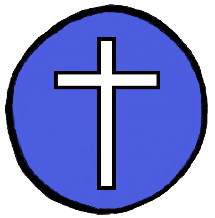 Pastoral Leadership Degree ProgramSTUDENT SCHOLARSHIP APPLICATIONFOR 2019/2020 SCHOOL YEAROur Program will prepare you to be an ordained pastor and equip you to successfully lead congregations, pending completion of any steps required for ordination in your denomination.  Selected students complete a Master of Divinity using the Kairos Platform of Sioux Falls Seminary (SFS).We will work with you to attain funding and loans from various sources, including your current congregation, synod and other sources. Thanks to the support of generous donors, a limited amount of scholarship funding may be available through Emmanuel Academies. To be considered for a partial scholarship, please complete the application and send to Emmanuel Academies at Laurie@EmmanuelAcademies.org. Please call Laurie Sullivan at 630-863-5329 if you have any questions about this application.SCHOLARSHIP APPLICATIONSECTION A: Student Identification Information (ALL INFORMATION MUST BE FILLED OUT)Student Name:		Highest level of Schooling Completed:____________________________________________________________________________Name and Location of College or Graduate School Where Currently/Most Recently Enrolled:	____________________________________ GPA:		Social Security #: _____________________________Date of Birth:	_______________________	Age: 	________	 Male	   FemaleMailing Address: 	(street, apt #, city, zip)Home Phone #: 	 Cell #: 	E-mail: 		Student Race:	 Asian	 Pacific Islander/Hawaiian	 Black/African-American Caucasian	 American Indian/Native American	 Multiracial Other  	Student Ethnicity:	 Hispanic	 Non-HispanicIs student a U.S. Citizen?	 Yes	 No	(Proof of residency/citizenship is required.)SECTION B: Employment InformationStudent’s Current EmployerEmployer:	Work Phone:  	Occupation:	Number of Years with Current Employer: 	Work Address: __________________________ __________  City: __________                  ST: _____       Zip: ________	Gross Monthly Income: $ _____________________ 	SECTION C: Household Financial InformationHOUSEHOLD INCOME VERIFICATION IS REQUIRED. Include your job(s), child support payments, and any other income, please list ALL monthly income sources. ** Please attach a copy of most recent tax return form 1040 (or other proof of income eligibility if taxes were not filed) and a copy of pay stubs for the most recent month worked.2019 Adjusted Gross Income (IRS Form 1040 – line 7): $ _______________________________Do you have a savings account?   Yes  No	Balance: $ ___________________	How long at current address?  	Do you own your own home?   Yes     No	Monthly Payment $ 	 Do you rent your home?   Yes    No	Monthly Payment $ 	 Do you live with someone without paying rent?  Yes  No	If yes, what is the relationship to this person:                                      How long have you lived here?            SECTION D: Student Information Organizations Involved:        Church: _________________________	        School Clubs:  	        Community Organizations:  	List activities, hobbies or awards you have received (church, school, community, work experience, etc.).Describe your personality.   	Brief Essay (200-300 words): Describe your interest in the Pastoral Leadership Degree Program. Include church and/or community involvement that has helped shape your interest in the program. What is at least one thing about yourself that you would consider a strength in leading a future congregation?________________________________________________________________________________________________________________________________________________________________________________________________________________________________________________________________________________________________________________________________________________________________________________________________________________________________________________________________________________________________________________________________________________________________________________________________________________________________________________________________________________________________________________________________________________________________________________________________________________________________________________________________________________________________________________________________________________________________________________________________________________________________________________________________________________________________________________________________________________________________________________________________________________________________________________________________________________________________________________________________________________________________________Please add any additional information that you would like to share with us and why you feel you are eligible for this scholarship.  	The information contained in this application is accurate, and I understand it will be shared with the Emmanuel Academies’ selection committee and the implementers of the program. I understand that any false information in this application may result in loss of eligibility in the program.Emmanuel Academies’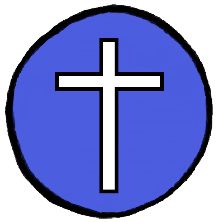 Pastoral Leadership Degree ProgramApplicant Reference FormTo be Completed by School PersonnelInstructions for Applicant: This form is required if you attended school in the past two years. If you have been out of school more than two years, please provide a copy of transcripts from the school most recently attended and ask a supervisor or mentor to submit a reference (see page 8). This form is to be completed by a counselor, advisor, professor, or TA who knew you well in the previous or most recent school year. Waiver of Access to Reference Form (Optional)By signing below, I agree to waive my right to access and examine, now or at any time in the future, the letter of recommendation (or copies) written by the recommender named above.____________________________________________________________________________________________________________________________Student’s Signature 											DateInstructions for Reference: You are being asked to provide information in support of this applicant for the Emmanuel Academies’ Pastoral Leadership Degree Program Scholarship. This reference form is an integral part of this student’s application. Please take care to complete it thoroughly and include any relevant information that may impact the award of this scholarship. Please return completed form to: Emmanuel Academies, 777 Mooring Line Drive, Naples, FL 34102.Comments (attach additional sheet if needed): 	Reference Signature	Name Printed	DatePosition	School Name	Phone NumberEmmanuel Academies’						Pastoral Leadership Degree ProgramApplicant Reference LetterTo be Completed by PastorInstructions for Applicant: This form is to be completed by your church Pastor or Campus Minister. Waiver of Access to Reference Form (Optional)By signing below, I agree to waive my right to access and examine, now or at any time in the future, the letter of recommendation (or copies) written by the recommender named above.____________________________________________________________________________________________________________________________Student’s Signature 											DateInstructions for Reference: You are being asked to provide information in support of this applicant for the Emmanuel Academies’ Pastoral Leadership Degree Program Scholarship. Your reference letter is an integral part of this student’s application. Please include how long you have known the student, their involvement with the church, and the student’s strengths and weaknesses relating to their ability to pursue contextual based distance learning and to develop as a leader within the church. Please return completed form to: Emmanuel Academies, 777 Mooring Line Drive, Naples, FL 34102.__________________________________________________________________________________________________________________________________________________________________________________________________________________________________________________________________________________________________________________________________________________________________________________________________________________________________________________________________________________________________________________________________________________________________________________________________________________________________________________________________________________________________________________________________________________________________________________________________________________________________________________________________________________________________________________________________________________________________________________________________________________________________________________________________________________________________________________________________________________________________________________________________________________________________________________________________________________________________________________________________________________________________________________________________________________________________________________________________________________________________________________________________________________________________________________________________________________________________________________________________________________________________________________________________________________________________________________________________________________________________________________________________________________________________________________________________________________________________  ________________________________	__________________________________	_____________________Reference Signature	Name Printed	DatePosition	Church Name	Phone NumberEmmanuel Academies’						Pastoral Leadership Degree ProgramApplicant Reference LetterTo be Completed by a Supervisor or Mentor Instructions for Applicant: This form is to be completed by a Supervisor or Mentor if you have been out of school for more than two years.Waiver of Access to Reference Form (Optional)By signing below, I agree to waive my right to access and examine, now or at any time in the future, the letter of recommendation (or copies) written by the recommender named above.____________________________________________________________________________________________________________________________Student’s Signature 											DateInstructions for Reference: You are being asked to provide information in support of this applicant for the Emmanuel Academies’ Pastoral Leadership Degree Program Scholarship. Your reference letter is an integral part of this student’s application. Please include how long you have known the student and in what capacity. Also include the student’s strengths and weaknesses relating to their ability to pursue contextual based distance learning and to develop as a leader within the church. Please return completed form to: Emmanuel Academies, 777 Mooring Line Drive, Naples, FL 34102.___________________________________________________________________________________________________________________________________________________________________________________________________________________________________________________________________________________________________________________________________________________________________________________________________________________________________________________________________________________________________________________________________________________________________________________________________________________________________________________________________________________________________________________________________________________________________________________________________________________________________________________________________________________________________________________________________________________________________________________________________________________________________________________________________________________________________________________________________________________________________________________________________________________________________________________________________________________________________________________________________________________________________________________________________________________________________________________________________________________________________________________________________________________________________________________________________________________________________________________________________________________________________________________________________________________________________________________________________________________________________________________________	__________________________________	_____________________Reference Signature	Name Printed	DatePosition	Organization	Phone NumberEmmanuel Academies’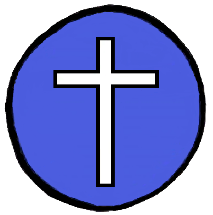 Pastoral Leadership Degree ProgramConsent for Release of InformationI, 	(name), hereby authorize Emmanuel Academies, Inc., and its designees, including, without limitation, volunteers, teachers, and mentors (collectively, “Designees”), to have access to my scholastic records. This information includes but is not limited to: current and past grades, test scores, disciplinary history, extracurricular activities, and psychological test reports.I hereby release, discharge, and agree to hold harmless Emmanuel Academies and its Designees from any liability related to any use whatsoever of said information contained in the scholastic records. I understand that this release is valid for the length of time that I remain in the Emmanuel Academies Scholarship Program and is irrevocable with respect to the information provided.__________________________________________			______________________________________________Date							Printed Name of Student________________________________________________________
Student Signature								_______________________________________________								Address								_______________________________________________								Phone								________________________________________________								EmailSource of IncomeAmount ($)Job(s)Child Support Income (if applicable)Social Security Income (if applicable)Other: ________________________________________Other: ________________________________________Total Monthly IncomeStudent SignatureDateFor Official Use only: Application reviewed by EA staff Eligible 	 Not eligible Income eligibility conﬁrmed by EA staffStaff SignatureStaff Title	DateThe applicant’s achievements reflect his/her abilityExtremely wellVery wellModerately wellNot wellThe applicant’s ability to set realistic and attainable goals isExcellentGoodFairPoorThe quality of the applicant’s commitment to school and community isExcellentGoodFairPoorThe applicant is sincerely motivated to succeed scholastically.ExtremelySufficientlyModeratelyFairlyThe applicant demonstrates good problem-solving skills, follows through, and completes tasks.Extremely wellVery wellModerately wellNot wellThe applicant's respect for self and others isExcellentGoodFairPoor